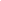 Ordine degli Psicologi della Toscana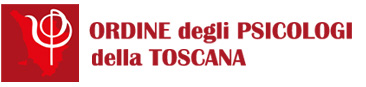 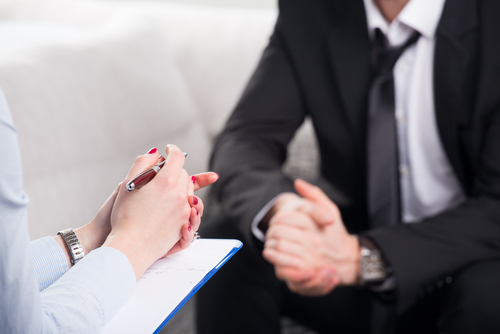 Cara Collega, Caro Collega,il Ministero dell’Istruzione, dell’Università e della Ricerca chiede all’Ordine degli Psicologi della Toscana di redigere un elenco di professionisti iscritti all’Albo tra i quali estrarre a sorte i componenti della Commissione per l’Esame di Stato presso l’Università di Firenze, per entrambe le sessioni semestrali del 2019.In un’ottica partecipativa e di piena trasparenza, l’OPT invita i professionisti in possesso dei requisiti necessari e interessati ad assolvere a questo ruolo a segnalare la propria disponibilità all’Ordine, nelle modalità descritte più avanti. Tale invito vale per le sessioni relative al 2019 (due sessioni ogni anno). Dall’elenco dei professionisti disponibili, l’OPT attingerà i quindici nomi richiesti dal Ministero, in base all’ordine cronologico in cui sono pervenute le disponibilità.Prima dell’invio al Ministero degli elenchi definitivi, il singolo aderente verrà comunque contattato personalmente dall’OPT per aver modo di dare conferma della propria disponibilità preliminare.A partire da tali elenchi infatti, il Consorzio Interuniversitario CINECA provvederà, con procedura automatizzata, a sorteggiare i nominativi per ogni singola sessione d’esame e, quindi, l’Università di Firenze informerà gli interessati nel caso in cui il loro nome venga estratto. E’ importante sottolineare che l’impegno assunto, dando e confermando all’OPT la propria disponibilità, vincola il professionista ad assumere il ruolo di commissario: è bene quindi che prima dell’adesione, il professionista valuti con molta attenzione l’impegno richiesto, naturalmente per quanto possibile, data l’estensione temporale della disponibilità richiesta.Alcune informazioni utiliLe figure professionali che possono svolgere tale ruolo sono:1. Liberi professionisti con almeno dieci anni di lodevole esercizio professionale (quindi anche dieci anni di  anzianità complessiva di iscrizione all’Ordine);2. Pubblici dipendenti nel ruolo di Psicologo presso il SSN con dieci anni di anzianità di servizio;3. Docenti universitari (che però vengono contattati e comunicati all’Ordine direttamente dall’Ateneo fiorentino).Date e tempi delle sessioni d’esameGli esami di Stato per l’abilitazione all’accesso alla professione di psicologo e di dottore in tecniche psicologiche hanno luogo ogni anno in due sessioni, indette con ordinanza del Ministero dell’Università e della Ricerca scientifica e tecnologica; generalmente la prima ha inizio nel mese di giugno e la seconda in quello di novembre e constano ciascuna di tre prove scritte oltre a quella orale.L’impegno medio che viene richiesto ai commissari, per ciascuna sessione, è di circa 20 giorni, distribuiti in quattro o cinque mesi, ma si tratta di una previsione di massima, in quanto il numero di giorni può variare in base al numero di candidati.Il compenso dei commissariIn proposito si rinvia ai documenti presenti sul sito dell’Università di Firenze.Permessi per i pubblici dipendentiPer quanto attiene i permessi per la partecipazione dei pubblici dipendenti agli esami di Stato in veste di commissario, è necessario che essi assumano informazioni presso l’ente di appartenenza che, in ogni caso, come da previsioni normative generali, dovrà autorizzare il dipendente ad assumere tale incarico.Come comunicare la propria disponibilitàGli interessati possono registrare la loro disponibilità inviando una mail con oggetto: Disponibilità terne esame di Stato all’indirizzo Pec psicologi.toscana@pec.aruba.it Nel testo della mail, è indispensabile includere il numero di iscrizione all’Ordine, la qualifica in forza della quale ci si candida (libero professionista con 10 anni di servizio o Pubblico dipendente nel ruolo di Psicologo) e il curriculum vitae.Un cordiale salutoIlaria Garosi
Segretario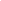 